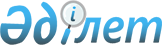 Біржан сал ауданы мәслихатының 2018 жылғы 29 наурыздағы № С-22/8 "Біржан сал ауданының Степняк қаласы мен ауылдық елді мекендердегі бағалау аймақтарының шекаралары және жер учаскелері үшін төлемақының базалық ставкаларына түзету коэффициенттерін бекіту туралы" шешіміне өзгеріс енгізу туралыАқмола облысы Біржан сал ауданы мәслихатының 2020 жылғы 5 наурыздағы № С-48/3 шешімі. Ақмола облысының Әділет департаментінде 2020 жылғы 17 наурызда № 7728 болып тіркелді
      Қазақстан Республикасының 2001 жылғы 23 қаңтардағы "Қазақстан Республикасындағы жергілікті мемлекеттік басқару және өзін-өзі басқару туралы" Заңына сәйкес, Біржан сал ауданының мәслихаты ШЕШІМ ҚАБЫЛДАДЫ:
      1. Біржан сал ауданы мәслихатының "Біржан сал ауданының Степняк қаласы мен ауылдық елді мекендердегі бағалау аймақтарының шекаралары және жер учаскелері үшін төлемақының базалық ставкаларына түзету коэффициенттерін бекіту туралы" 2018 жылғы 29 наурыздағы № С-22/8 (Нормативтік құқықтық актілерді мемлекеттік тіркеу тізілімінде № 6555 тіркелген, 2018 жылғы 24 сәуірде Қазақстан Республикасы нормативтік құқықтық актілерінің электрондық түрдегі эталондық бақылау банкінде жарияланған) шешіміне келесі өзгеріс енгізілсін:
      көрсетілген шешімнің 2-қосымшасы осы шешімнің қосымшасына сәйкес жаңа редакцияда баяндалсын.
      2. Осы шешім Ақмола облысының Әділет департаментінде мемлекеттік тіркелген күнінен бастап күшіне енеді және ресми жарияланған күнінен бастап қолданысқа енгізіледі.
      "КЕЛІСІЛДІ" Біржан сал ауданының ауылдық елді мекендердегі бағалау аймақтарының шекаралары және жер учаскелері үшін төлемақының базалық ставкаларына түзету коэффициенттері
					© 2012. Қазақстан Республикасы Әділет министрлігінің «Қазақстан Республикасының Заңнама және құқықтық ақпарат институты» ШЖҚ РМК
				
      Біржан сал ауданы мәслихатының
сессия төрағасы

Ф.Хадиев

      Біржан сал ауданы мәслихатының
хатшысы

С.Шауенов

      Ақмола облысы
Біржан сал ауданының әкімі
Біржан сал ауданы мәслихатының
2020 жылғы 5 наурыздағы
№ С-48/3 шешіміне
қосымшаБіржан сал ауданы мәслихатының
2018 жылғы 29 наурыздағы
№ С-22/8 шешіміне
2-қосымша
Аймақ

№
Жер учаскелері үшін төлемақының базалық ставкаларына түзету коэффиценттері
Аймаққа кіретін ауылдық елді мекендердің атауы (ауылдық округтер бойынша)
1
2
3
I
1,5
01-172-006 Үлгі ауылы (Үлгі ауылдық округі)
I
1,3
01-173-001 Заозерный ауылы
I
1,3
01-172-004 Андықожа батыр ауылы (Донской ауылдық округі)
I
1,3
01-172-011 Макинка ауылы (Макинка ауылдық округі)
I
1,3
01-172-001 Бірсуат ауылы (Бірсуат ауылдық округі)
I
1,34
аймақ бойынша орташа мағына
II
1,2
01-172-006 Жөкей ауылы (Үлгі ауылдық округі) 
II
1,2
01-172-007 Кеңащы ауылы
II
1,2
01-172-010 Тасшалқар ауылы (Донской ауылдық округі)
II
1,2
01-172-001 Сәуле ауылы (Бірсуат ауылдық оругі)
II
1,2
01-172-034 Еңбекшілдер ауылы (Еңбекшілдер ауылдық округі)
II
1,1
01-172-006 Карловка ауылы (Үлгі ауылдық округі)
II
1,1
01-172-006 Қызылұйым ауылы (Үлгі ауылдық округі)
II
1,1
01-172-012 Бұланды ауылы (Макинка ауылдық округі)
II
1,1
01-172-005 Заураловка ауылы (Заурал ауылдық округі)
II
1,1
01-172-034 Ақтас ауылы (Еңбекшілдер ауылдық округі)
II
1,1
01-172-033 Ақбұлақ ауылы (Еңбекшілдер ауылдық округі)
II
1,0
01-172-006 Трамбовка ауылы (Үлгі ауылдық округі)
II
1,0
01-172-006 Ұйымшыл ауылы (Үлгі ауылдық округі)
II
1,0
01-172-003 Аңғал батыр ауылы (Аңғал батыр ауылдық округі)
II
1,0
01-172-012 Қоғам ауылы (Макинка ауылдық округі)
II
1,0
01-172-012 Мақпал ауылы (Макинка ауылдық округі)
II
1,0
01-172-012 Қарағай ауылы (Макинка ауылдық округі)
II
1,0
01-172-012 Қаратал ауылы (Макинка ауылдық округі)
II
1,0
01-172-005 Құдықағаш ауылы (Заурал ауылдық округі)
II
1,0
01-172-005 Яблоновка ауылы (Заурал ауылдық округі)
II
1,0
01-172-002 Баймырза ауылы (Баймырза ауылдық округі)
II
1,0
01-172-009 Мамай ауылы
II
1,0
01-172-001 Пригорхоз ауылы
II
1,0
01-172-008 Краснофлот ауылы
II
1,07
аймақ бойынша орташа мағына
III
0,9
01-172-003 Жаңалық ауылы (Аңғал батыр ауылдық округі)
III
0,9
01-172-032 Алға ауылы (Уәлихан ауылдық округі)
III
0,8
01-172-002 Шошқалы ауылы (Баймырза ауылдық округі)
III
0,8
01-172-032 Уәлихан ауылы (Уәлихан ауылдық округі)
III
0,84
аймақ бойынша орташа мағына
IV
0,6
01-172-030 Ақсу ауылы 
IV
0,6
аймақ бойынша орташа мағына